Отчёт о работе с родителямиРабота с родителями учащихся школы велась через:1.Заседания родительского комитета.2.Общешкольные родительские собрания.3. Классные родительские собрания.4.Организацию работы родительского  всеобуча 5.Организацию горячей линии «Телефон доверия»Родители, как участники образовательного процесса, были активно включены в управление школьной жизнью через родительские комитеты классов и школы, родительские собрания.В течение учебного года на родительских собраниях было проведено анкетирование родителей, с целью выявления взаимоотношений семья и школа.Мониторинг родительской удовлетворённости ( по 5-ти балльной системе)Из таблицы видно, что подавляющее большинство родителей были удовлетворены деятельностью школы, но остаются проблемы, на решение которых будут  направлены  усилия педагогического коллектива  школы в новом учебном году. Результаты мониторинга  носят стимулирующий характер, побуждают к деятельности и дальнейшему развитию.                                                                                                                                           Работа родительского комитета, да и всех родителей школы, в прошедшем учебном году была более активной, насыщенной, чем в предыдущие годы. Хорошие отзывы родительский комитет получил и от администрации школы. 
За прошедший период было проведено 4 родительских собрания и  3 заседания родительского комитета. На них рассматривались вопросы организационного характера, обсуждались итоги проведенных рейдов и т.д. Родительский комитет тесно сотрудничал с администрацией школы.    Совместно с ними проводились рейды: «Мой внешний вид», «Дети улиц», «Санитарное состояние столовой» и другие.  Школьная столовая проверялась как в течение учебного года, так и во время работы летнего оздоровительного лагеря. Члены родительского комитета посещали социально неблагополучные, а также   семьи опекаемых детей.                                                                                                              Отрадно заметить, что при проведении в школе коллективных мероприятий многие родители не занимали позиция стороннего наблюдателя, а являлись активными участниками мероприятий.   
Необычно и интересно прошли такие вечера, как: « День матери», «Дочки-матери» и « Папа, мама , я – спортивная семья». В них принимали участие родители и дети. Такое сотрудничество является залогом успешной воспитательной работы. 
Помимо перечисленного, родительский комитет и родители оказывали организационную помощь в проведении общешкольных мероприятий.Работа с родителями и социумом была поставлена на первый план для реализации задачи создания условий «открытости» школы, расширения и укрепления взаимодействия со всеми социальными институтами среды.  В этом учебном году в школе впервые был проведён « День открытых дверей». Гостями в этот день стали будущие первоклассники и их родители, воспитатели и выпускники детских садов микрорайона, которых познакомили со школой, дали возможность побывать на уроках и внеурочных занятиях, а в заключении перед ними выступили победители городских конкурсов с концертной программой иинсценированной сказкой.        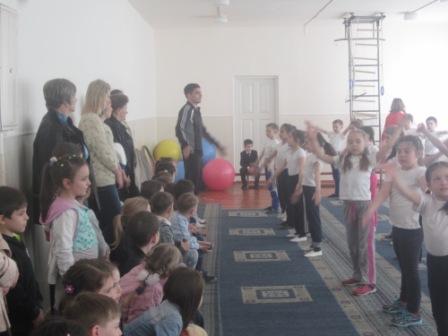 Не остались в стороне родители и во время летнего отдыха. Согласно плану проводились рейды «Дети улиц». В них принимали участие родителя учащихся старших классов, члены родительского комитета и классные руководители. Проведение таких рейдов значительно дисциплинировало учащихся нашей школы. 
Также родители принимали активное участие в ремонте школы и прилегающей территории, - родителями была оказана материальная и физическая помощь. 
В течение года возросла в организации и проведении школьных мероприятий.   Необходимо и в будущем поддерживать такие отношения – ведь успехи в воспитании школьников связаны с заинтересованностью родителей в организации жизнедеятельности детей.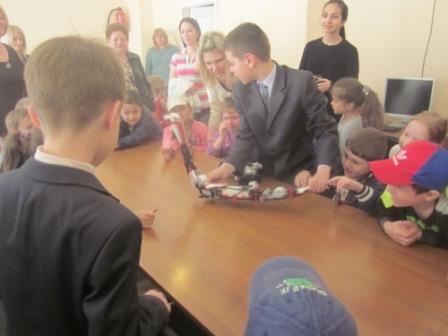 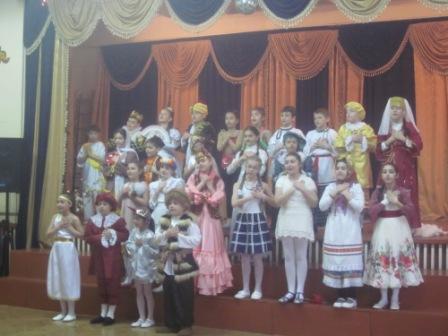 Общешкольное родительское собраниеОбщешкольное родительское собраниеОбщешкольное родительское собраниеРодительский комитет школыРодительский комитет школыРодительский комитет школыСостав школьного комитета: председатели родительских комитетов классовЗаседание проводилось 1 раз в четвертьРешение общешкольного родительского комитета являлось обязательным для всех родителей школыП о л н о м о ч и я П о л н о м о ч и я П о л н о м о ч и я Родительский комитет школы в соответствии с Уставом школы имеет следующие полномочия:- содействует обеспечению оптимальных условий для организации образовательного процесса (оказывает помощь  в части приобретения учебников, подготовки наглядных методических пособий;- координирует деятельность классных родительских комитетов;- проводит разъяснительную и консультативную работу среди родителей (законных представителей) об их правах и обязанностях;- оказывает содействие в проведении общешкольных мероприятий;- участвует в подготовке общеобразовательного учреждения к новому учебному году;- совместно с органами соуправления образовательного учреждения контролирует организацию качественного питания обучающихся, медицинского обслуживания;- оказывает помощь администрации общеобразовательного учреждения в организации проведения общешкольных родительских собраний;- принимает участие в организации безопасных условий осуществления образовательного процесса, соблюдения санитарно-гигиенических правил и норм;- взаимодействует с общешкольными организациями по вопросу пропаганды школьных традиций, уклада школьной жизни;- взаимодействует с педагогическим коллективом общеобразовательного учреждения по вопросам профилактики правонарушений, безнадзорности и беспризорности среди несовершеннолетних обучающихся;- взаимодействует с другими организациями самоуправления общеобразовательного учреждения по вопросам проведения общешкольных мероприятий и другими вопросами относящимися к компетенции Комитета.Родительский комитет школы в соответствии с Уставом школы имеет следующие полномочия:- содействует обеспечению оптимальных условий для организации образовательного процесса (оказывает помощь  в части приобретения учебников, подготовки наглядных методических пособий;- координирует деятельность классных родительских комитетов;- проводит разъяснительную и консультативную работу среди родителей (законных представителей) об их правах и обязанностях;- оказывает содействие в проведении общешкольных мероприятий;- участвует в подготовке общеобразовательного учреждения к новому учебному году;- совместно с органами соуправления образовательного учреждения контролирует организацию качественного питания обучающихся, медицинского обслуживания;- оказывает помощь администрации общеобразовательного учреждения в организации проведения общешкольных родительских собраний;- принимает участие в организации безопасных условий осуществления образовательного процесса, соблюдения санитарно-гигиенических правил и норм;- взаимодействует с общешкольными организациями по вопросу пропаганды школьных традиций, уклада школьной жизни;- взаимодействует с педагогическим коллективом общеобразовательного учреждения по вопросам профилактики правонарушений, безнадзорности и беспризорности среди несовершеннолетних обучающихся;- взаимодействует с другими организациями самоуправления общеобразовательного учреждения по вопросам проведения общешкольных мероприятий и другими вопросами относящимися к компетенции Комитета.Родительский комитет школы в соответствии с Уставом школы имеет следующие полномочия:- содействует обеспечению оптимальных условий для организации образовательного процесса (оказывает помощь  в части приобретения учебников, подготовки наглядных методических пособий;- координирует деятельность классных родительских комитетов;- проводит разъяснительную и консультативную работу среди родителей (законных представителей) об их правах и обязанностях;- оказывает содействие в проведении общешкольных мероприятий;- участвует в подготовке общеобразовательного учреждения к новому учебному году;- совместно с органами соуправления образовательного учреждения контролирует организацию качественного питания обучающихся, медицинского обслуживания;- оказывает помощь администрации общеобразовательного учреждения в организации проведения общешкольных родительских собраний;- принимает участие в организации безопасных условий осуществления образовательного процесса, соблюдения санитарно-гигиенических правил и норм;- взаимодействует с общешкольными организациями по вопросу пропаганды школьных традиций, уклада школьной жизни;- взаимодействует с педагогическим коллективом общеобразовательного учреждения по вопросам профилактики правонарушений, безнадзорности и беспризорности среди несовершеннолетних обучающихся;- взаимодействует с другими организациями самоуправления общеобразовательного учреждения по вопросам проведения общешкольных мероприятий и другими вопросами относящимися к компетенции Комитета.Классные родительские собранияКлассные родительские собранияКлассные родительские собранияКлассные родительские собранияРодительские комитеты классовРодительские комитеты классовРодительские комитеты классовРодительские комитеты классовПроведение профилактической работы с обучающимися, стоящими на внутришкольном контроле Участие в подготовке и проведении собраний Подготовка и проведение праздников, спортивных мероприятий Проведение походов и экскурсий №/ПУдовлетворённостьБаллы1.Взаимоотношениями родителей с учителями.4, 92.Отношением к ребёнку учителей школы.4,93.Отношением к ребёнку учащихся класса.4,74.Взаимоотношениями родителей с ребенком дома.4,55.Отношением ребёнка и учебному труду.4,26.Воспитанностью ребенка.4,47.Здоровьем ребёнка.4,18.Учебными успехами ребёнка.3,9С р е д н и й    б а л лС р е д н и й    б а л л4,4